ANALISIS NILAI-NILAI KARAKTER PADA KUMPULAN CERPEN RITUS ASMARALOKA KARYA RIZKINA HAYATI TAMBUNAN DAN KAWAN-KAWANSKRIPSIOlehERLIANA NOVITA SARINPM 171214087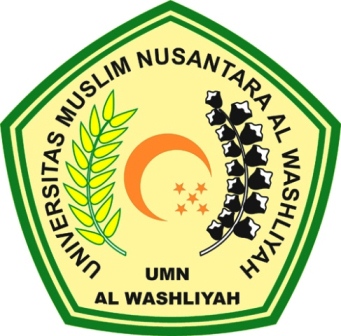 FAKULTAS KEGURUAN DAN ILMU PENDIDIKANUNIVERSITAS MUSLIM NUSANTARA AL-WASHLIYAHMEDAN2021